    SUKHVIR SINGH                                                                                                                                                             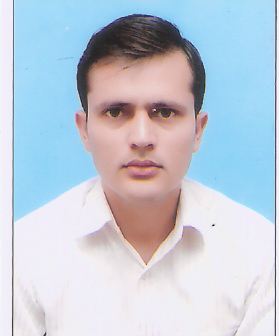 Total Experience:  09+ YearsMobile No:  + 91- 9990045413;Email:  sukhvir.eltx@gmail.comOBJECTIVE            Seeking a challenging job in organization requiring High dimension skill & afford an opportunity.    EDUCATIONAL QUALIFICATIONDiploma in Electronics & Comm. Engineering from Govt. Polytechnic College, Jhajjar (Hr.) in 2010.Senior Secondary passed from Haryana Board.Metric Examination passed from Haryana Board. WORKING EXPERIENCE Presently Im working with M/S BAJAJ MOTORS LIMITED, NARSINGPUR, GURGAON-122001 as ELECTRICAL ENGINEER in MAINTENANCE DEPARTMENT since October,2014 to till date.I worked with M/S AMTEK TEKFOR AUTOMOTIVE LTD. DHARUHERA as ELECTRICAL ENGINEER in MAINTENANCE DEPARTMENT since July, 2010 to October,2014.COMPANY PROFILEBajaj motors Ltd. Ancillary unit of Hero moto Corp. Ltd. Bajaj Motors Ltd is TS- 16949 certified, It has seven Units. Bajaj Motors Ltd Unit 1st, 2nd  & 3rd, Microtek Forging Plant, Bajaj motors Ltd Unit 4th, Casting Plant, Bajaj motors Ltd Unit 5th, Pant Nagar ( Tata Motors Vendor) & Esvee Precession Components Ltd Manesar. The total Company turn Over is Approx. 1000 Crore. Company Supplying Machining Components like as Stub-Axle for NISHAN , TENNACO, Arm Valve Rocker, Fork Gear Shift, Piston Pin, Crank Pin, Cam Shaft, Spindle Assembly Bushes & Stem  Steering Components to HONDA MOTOR LTD. We are In-House Making Forging & Casting Components and Exporting Automotive Parts to Belgium, Italy, Sweeten, New Holland. Which is Crankpin, Cam- Shaft, GSD Rocker, Bushes etc all major Assembling Component for two Wheeler. It also have Manufacturing Units on here(Gurgaon).JOB PROFILEAnalysis of Breakdown by MTBF & MTTR.Audit, Poka -Yoke, Power Consumption Saving, Control Running Cycle Time.Commissioning, Trouble Shooting & Preventive Maint. Of M/Cs as below Mentioned:CNC-VMC M/Cs (make LMW, AMS(Spart, winner & Super winner), MAKINO(Slim-3), DOOSAN(VC 430, MYNS 5400& 400), BFW etc.).CNC-Turning- Centre ( make LMW, Gee Dee-Winner, ACE, Parishudh, Okuma, Mazak).Angular Head Grinder & AWH Grinder m/c( Make Micromatics, Widma).SPM M/C- Drilling, Boring, Tapping, Facing m/c etc.INJECTION MOLDING Machine (HIND, KABIRA).HYDROLICS & PENUMATICS SPM Machine.SKILLSWorking on FANUC CONTROLLER.Troubleshooting of RLC & PLC Panels.Heating control panels (PID & SSR).Knowledge of Hydraulic & Pneumatic Control System.Knowledge of Panels Manufacturing (Drive and PLC).Easy Read & Draw the Electrical Drawing.5th February to 20th May 2014. INDUSTRIAL AUTOMATION TRAINING AT SOFCON INDIA PVT. LTDSTRENGTHTeam Builder.Target Oriented.Punchual.Hard worker & Honest.Decision Maker.PERSONAL DETAILSDATE OF BIRTH		:	5TH March, 1989MARITAL ASTATUS		:	Married FATHERS NAME		:	Late Sh. Kapoor Singh HOBBIES			:	Making Friends and Playing CricketPERMANENT ADDRESS	:	Village Bharon khera, P.O. Dhigana,                                                                         Teh. & Distt. Jind, Haryana, (126114).DECLARATIONI hereby declare that all the statements furnished above all true to the best of my Knowledge and belief.Date:                             DATE:                                                                                                                                                                                                                                                                                       (SUKHVIR SINGH)PLCAllen Bradley PLC: - Micrologix 1000, 1100, SLC-5/03.Software:-                    RSLogix 500; RSLinx Classic,Siemens PLC:-            200, 300Software:-                   Micro win 32, Simatic ManagerMitsubishi PLC: -      FX Series.Software:-                   GX- DeveloperOmron PLC: -            Micro. PLCSoftware:-                   CX-  Programmer(Selection, Architecture, Programming, Wiring, Troubleshooting, Commissioning of PLC).SCADA Wonderwares Intouch, RS View- 32 , (Creating new Applications, Animation, Communication with PLC )HMIAllen Bradley Panel Builder 32,(Creating new applications, Animation, Communication with PLC).DrivesVFD Principle of operation and applications.Operation and program parameters by keypad mode.Communication with PLC (wiring diagram) controlling with start- stop. Communication with PLC and controlling with SCADA Software.Fault- Finding / troubleshooting in AC drive.Process InstrumentationProximity sensors, RTDs, Thermocouples, Level Sensors, Pressure Switch, etc.